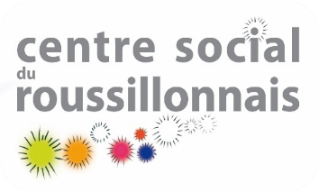 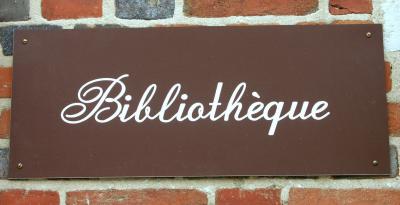 Lit Thé raireEchange – Partage – Découvrir autour des livres          Prochain moment Vous aimez lire………….   N’hésitez pas à venirLundi 13 juin 2022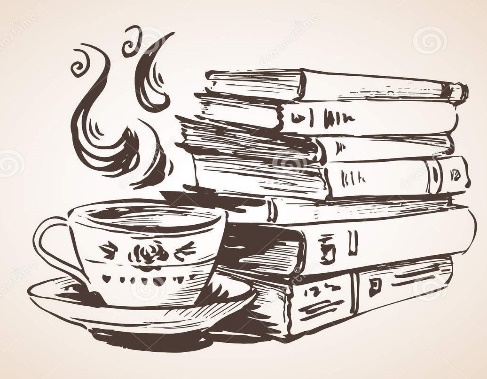 à 14h30organiséà la Bibliothèquedu centre social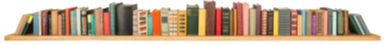 16 Avenue Jean Jaurès 38150 Roussillon 04.74.29.00.60Merci de ne pas jeter sur la voie publique